August 20222022-23 COCC CalendarFebruary 20232022 Summer Session runs from June 6 to July 29August 1-12 Summer Break (School Closed)              8-12 Teacher Development (School Closed)              15 First Day of School              17 Family GatheringSeptember 5 Labor Day Holiday (School Closed)                     15 Back to school NightSeptember 2022March 2023October 13 Picture Day               28 Harvest FestivalNovember 7-10 Family/Teacher Conferences                    11 Veteran’s Day Holiday (School Closed)                    23 Thanksgiving Student Lunch                     24 & 25 Thanksgiving Holiday (School Closed)October 2022April 2023December 15 Winter Sing                    19-30 Winter break (School Closed)January 2 New Year’s Day Holiday (School Closed)               3 School back in Session                16 Martin Luther King Jr. Day (School Closed)               23-27 Wacky WeekNovember 2022May 2023February 17 Lincoln’s Birthday (School Closed)                   20 President’s Day (School Closed)March 6 Teacher Inservice Day (School Closed)              27-31 Spring Break (School Closed)December 2022June 2023April 24-28 Family/Teacher Conferences May 8-12 Teacher Appreciation Week         19 Art Show         29 Memorial Day Holiday (School Closed)January 2023July 2023 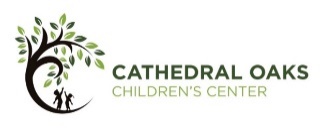 2023 Summer Session runs from June 12 to August 4 June 8 End-of-Year Celebration/Pre-k Graduation  
              ½ day (noon pick-up)          9 Transition to Summer (School Closed)         12 Summer School Fun Begins
         19 Juneteenth Holiday (School Closed)July 4 Independence Day Holiday (School Closed) August 4 Last Day of Summer School              7-18 Summer Break/Prep for fall              22 First Day of SchoolOur 2023-24 School Year begins on August 21, 2023August 2023KEY:           No School/Vacations/Holidays                    Special Events                             Family/Teacher Conferences                         First/Last Days of School  